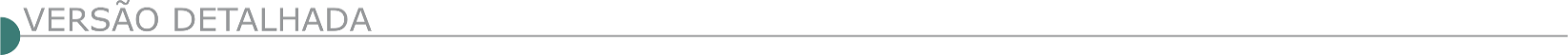 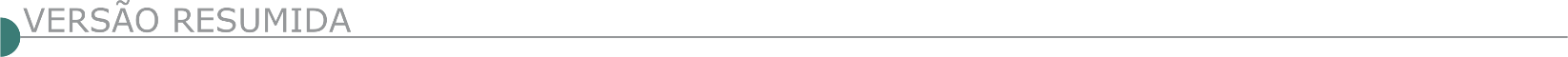 ESTADO DE MINAS GERAISABRE CAMPO PREFEITURA MUNICIPAL- TOMADA DE PREÇOS Nº 03/2022. O Município de Abre Campo torna público, nos termos da Lei nº 8.666/93 e nº 10.520/2002, a realização de Tomada de Preços nº 03/2022. Obra: Troca de pavimentação em paralelepípedo em bloquete sextavado. Sessão de Abertura e Julgamento: dia 13/05/2022, às 13h00min, Sala de Reuniões da Comissão Permanente de Licitações, à Rua Santo Antônio, nº 228, Centro, Abre Campo/MG, onde deverá ser retirado o Edital e informações no horário das 12h30min às 17h00min, no e-mail: licitaabrecampo@gmail.com ou telefone: (31) 3872-1254. Pregoeiro Oficial. PREFEITURA MUNICIPAL DE AÇUCENA - EXTRATO DO EDITAL TOMADA DE PREÇO N.º 00004/2022 Contratação de empresa para execução de obras e serviços de pavimentação asfáltica e drenagem pluvial das Ruas: São Francisco e Santa Maria, Distrito Naque Nanuque, Açucena - MG, em conformidade Termo de Convênio n.º 1301002063/2021 e demais anexos do Edital de Tomada de Preço n.º 0004/2022. Abertura: 10/05/2022 as 13:00 horas. Açucena / MG, 20/04/2022. O edital encontra-se a disposição na Sede e no Site da Prefeitura Municipal. AGUANIL PREFEITURA MUNICIPAL AVISO DE LICITAÇÃO: TOMADA DE PREÇOS Nº 002/2022 Tipo: Menor Preço Global – Objeto: Contratação de empresa especializada em serviços de engenharia para execução de projeto de desassoreamento do ribeirão, reforma da ponte na Avenida Aureliano Inácio, reconstrução da ponte na Rua Joaquim Sales, drenagem na Avenida Aureliano Inácio e pavimentação da Rua Projetada. Entrega dos Envelopes: Dia 10 de maio de 2022 às 08h30min – Abertura dos envelopes: Dia 10 de maio de 2022 às 08h45min – Informações completas com a Pregoeira e Equipe de Apoio – fones (35) 3834-1297/9-98314976, no horário de 09h00min as 16h00min, ou pelo e-mail: licitacao@aguanil.mg.gov.br. O Edital pode ser obtido na íntegra em: https://www.aguanil.mg.gov.br/portal/editais/1. AIMORÉS PREFEITURA MUNICIPAL TOMADA DE PREÇOS Nº 004/2022. PROCESSO Nº 055/2022 - EDITAL Nº 024/2022. Objeto: Contratação de Empresa técnica especializada por empreitada com o menor preço global para execução dos serviços de Pavimentação em Paralelepípedos na Rua Berseba, localizada no Bairro Betel, na Sede do Município de Aimorés/MG. Abertura: dia 10/05/2022, às 09h00min. Melhores informações à Av. Raul Soares, nº 310, Centro, Aimorés/MG. Tel.: (33) 3267-1932, site: www.aimores.mg.gov.br. ALTO JEQUITIBÁ PREFEITURA MUNICIPAL TOMADA DE PREÇO Nº 003/2022 A Prefeitura De Alto Jequitibá torna pública o Processo Licitatório nº 054/2022, Tomada de Preço nº 003/2022. Objeto: contratação de empresa especializada para execução da obra de ampliação da ponte localizada na Rua Guilherme Sathler no Município De Alto Jequitibá. A sessão pública será no dia12/05/2022, às 13h.o edital na íntegra está disponível no site: www.altojequitiba.mg.gov.br. Maiores informações podem ser obtidas no tel.: (33) 3343.1268. Simone Nunes Faria – Chefe do Setor de Licitação e Pregoeira.PREFEITURA MUNICIPAL DE ARAÚJOS/MG AVISO DE LICITAÇÃO: TOMADA DE PREÇO N° 02/2022 PROCESSO LICITATÓRIO N°. 36/2022 Tipo: MENOR PREÇO POR EMPREITADA GLOBAL Objeto: Contratação de empresa de construção civil para execução de serviços de melhoria na Escola Percília Leonardo. Entrega dos envelopes: Dia 10 de MAIO de 2.022 às 9h00min Abertura dos envelopes: Dia 10 de MAIO de 2.022 às 9h15min Informações completas com a Comissão Permanente de Licitação de Prefeitura Municipal de Araújos/MG – FONE (37) 3288-3010, no horário de 13h00min às 16h00min, e-mail: licitação@araujos.mg.gov.br. PREFEITURA MUNICIPAL DE ARCOS PL154/2022 AVISO DE EDITAL - PROCESSO LICITATÓRIO Nº154/2022- TOMADA DE PREÇOS Nº001/2022 OBJETO contratação de empresa para reforma dos banheiros, cozinha e área de serviços do Prédio da Prefeitura Municipal. ABERTURA DA SESSÃO: Dia 12 de maio de 2022 as 16:00 horas - LOCAL: Departamento de Licitações e Contratos, situado à Rua Getúlio Vargas, nº 228 – centro – Arcos/MG.CONSULTAS AO EDITAL: Na internet, no site www.arcos.mg.gov.br ou no Departamento de Licitações e Contratos supracitado ESCLARECIMENTOS: e-mail: arcoslicita@arcos.mg.gov.br, telefone: (37) 3359-7905. Departamento de Licitações e Contratos supracitado.DEPARTAMENTO DE LICITAÇÕES PREFEITURA MUNICIPAL DE ARCOS PL 155/2022 AVISO DE EDITAL - PROCESSO LICITATÓRIO Nº155/2022- TOMADA DE PREÇOS Nº002/2022 OBJETO C Contratação de empresa para Reforma dos Banheiros Masculino e Feminino Externos da Quadra Principal do Ginásio Poliesportivo e banheiros e bancadas da Biblioteca da Casa de Cultura no município de Arcos. ABERTURA DA SESSÃO: Dia 12 de maio de 2022 as 13:30 horas. LOCAL: Departamento de Licitações e Contratos, situado à Rua Getúlio Vargas, nº 228 – centro – Arcos/MG.CONSULTAS AO EDITAL: Na internet, no site www.arcos.mg.gov.br ou no Departamento de Licitações e Contratos supracitado ESCLARECIMENTOS: e-mail: arcoslicita@arcos.mg.gov.br, telefone: (37) 3359-7905. Departamento de Licitações e Contratos supracitadoBARBACENA PREFEITURA MUNICIPAL AVISO DE LICITAÇÃO – TP 002/2022 – PRC 019/2022. OBJETO: Contratação de empresa para reforma e adequação do prédio que abrigará a BOPDEC. Abertura: 11/05/2022 às 14:00h. Informações: licitacao@barbacena.mg.gov.br. AVISO DE LICITAÇÃO – TP 004/2022 – PRC 037/2022. OBJETO: Contratação de empresa para reforma do Ponto de Apoio do Distrito de Ponte do Cosme. Abertura: 10/05/2022 às 14:00h. Informações: licitacao@barbacena.mg.gov.br. ESTADO DE MINAS GERAIS PREFEITURA DE BRAÚNAS COMISSÃO PERMANENTE DE LICITAÇÃO AVISO DE PRORROGAÇÃO DE ABERTURA DA TP 002/2022 AVISO de nova data de abertura da TOMADA DE PREÇOS Nº 002/2022. O Município de Braúnas comunica, aos interessados no processo de licitação na modalidade Tomada de Preços nº 002/2022, tendo por objeto a contratação de empresa, por menor preço global, para prestação de serviços de Reforma e adequações da UBS Dr. Antônio Olímpio da Silva e do Centro de Fisioterapia localizados na Rua Maria Isabel Moreira, Centro, Município de Braúnas/MG, para atendimento da Secretaria Municipal de Saúde, cuja sessão estava marcada para abertura no dia 25 de abril de 2022, passará para o dia 28 de abril de 2022, às 09:30hsPREFEITURA DE BURITIS DEP. DE COMPRAS E LICITAÇÕES AVISO DE CONCORRÊNCIA PÚBLICA Nº 001/2022 PREFEITURA MUNICIPAL DE BURITIS-MG – AVISO DE CONCORRÊNCIA PÚBLICA Nº 001/2022 – O Município de Buritis - MG, através da Presidente da comissão Permanente de Licitação, comunica aos interessados que fará realizar licitação na modalidade Concorrência Pública, com objetivo de Contratação de Empresa Especializada na execução de pavimentação asfáltica em PMF nos bairros Taboquinha, Planalto e Veredas, e drenagem de águas pluviais no bairro Taboquinha nesse Município, com abertura prevista para o dia 27/05/2022, a partir das 09h. O edital poderá ser retirado através do site www.buritis.mg.gov.br, maiores informações: (38) 3662-3437. Av. Bandeirantes, nº 723 – Bairro Centro.CAMPO AZUL PREFEITURA MUNICIPAL PROCESSO 038/2022, PREGÃO PRESENCIAL 009/2022 A prefeitura municipal de Campo Azul – MG, torna público a tomada de preços 001/2022. Processo licitatório 040/2020. Objeto: contratação de empresa especializada para execução de obras de reforma e adequação predial da farmácia de todos/padrão governo do estado de minas gerais. Tipo: menor preço por empreitada global. Sessão 11/05/2022, às 09:00 horas. Informações na sede da prefeitura municipal na Av. João Antônio de Almeida, 518 – Centro – Campo Azul/MG, site: www.campoazul.mg.gov.br. CORAÇÃO DE JESUS/MG - COMISSÃO DE LICITAÇÃO AVISO DE PREGÃO PRESENCIAL Nº 0023/2022 A Pref. Munic. de Coração de Jesus/MG torna público o Pregão Presencial nº 0023/2022, cujo objeto é REGISTRO DE PREÇOS PARA CONTRATAÇÃO DE EMPRESA ESPECIALIZADA EM MÃO DE OBRA PARA FUTURA E EVENTUAL INSTALAÇÃO DE BLOQUETES SEXTAVADOS E CONFECÇÃO DE MEIO FIO COM SARJETAS EM VIAS NÃO PAVIMENTADAS NA SEDE, DISTRITOS E COMUNIDADES RURAIS DO MUNICÍPIO DE CORAÇÃO DE JESUS. Horário/Data: 07:30:00 de Quarta-feira, 04 de maio de 2022. Edital disponível no site www.coracaodejesus.mg.gov.br ou e-mail: licitacoracao@yahoo.com.br. Maiores informações através do telefone: (38)3228-2282.CÓRREGO NOVO PREFEITURA MUNICIPAL PROCESSO LICITATÓRIO Nº 041/2022 TOMADA DE PREÇOS Nº 005/2022Objeto: contratação de empresa especializada em obras e serviços de engenharia objetivando a construção do empreendimento denominado Anexo Escolar (Prédio Educacional de Atividades Complementares) no município, consistindo no fornecimento de mão-de-obra, materiais, equipamentos e quaisquer outros objetos inerentes à execução, conforme especificações contidas no memorial descritivo, cronograma e planilhas. Abertura dos Envelopes: 11/05/2022 às 08h30min. Local: Sala de licitações da Prefeitura, Av. Prefeito Carlito Caetano Campos nº 235 – Centro. Contato: 033 3353- 1291, site www.corregonovo.mg.gov.br/licitacoes e-mail licitacaocn@yahoo.com.br. DIVINÓPOLIS PREFEITURA MUNICIPAL AVISO ABERTURA DE LICITAÇÃO. PROCESSO LICITATÓRIO Nº.124/2022 CONCORRÊNCIA PÚBLICA Nº. 011/2022Tipo menor valor, cujo objeto é a Contratação de empresa para a execução das obras de drenagem e calçamento de vias em alvenaria poliédrica no Bairro São Geraldo no Município de Divinópolis/MG. A abertura dos envelopes dar-se-á no dia 26 de maio de 2022 às 08h30min, na sala de licitações desta Prefeitura.O edital em seu inteiro teor estará à disposição dos interessados no site: www.divinopolis.mg.gov.br. Informações e esclarecimentos poderão ser obtidos pelos telefones (37) 3229-8127 / 3229-8128. Divinópolis, 20 de abril de 2022.Jonasde Alcantara Azevedo. Presidente da Comissão de Licitação.PROCESSO LICITATÓRIO Nº.132/2022 CONCORRÊNCIA PÚBLICA Nº. 012/2022 Tipo menor valor, cujo objeto é a Contratação de empresa para execução das obras de drenagem e calçamento de via em alvenaria poliédrica no Bairro Jardinópolis no município de Divinópolis/MG. A abertura dos envelopes dar-se-á no dia 26 de maio de 2022 às 15h00min, na sala de licitações desta Prefeitura.O edital em seu inteiro teor estará à disposição dos interessados no site: www.divinopolis.mg.gov.br. Informações e esclarecimentos poderão ser obtidos pelos telefones (37) 3229-8127 / 3229-8128. Divinópolis, 20 de abril de 2022.Jonasde Alcantara Azevedo. Presidente da Comissão de Licitação.PROCESSO LICITATÓRIO Nº. 101/2022, TOMADA DE PREÇO Nº. 016/2022Tipo menor valor, cujo objeto é a Contratação de empresa especializada em obras civis, para a reforma de pisos e execução de cobertura metálica sobre o pátio na escola municipal Antonieta Fonseca, localizada na Rua Primo Battaglini, 401 Quinta das Palmeiras no Município de Divinópolis-MG. A abertura dos envelopes dar-se-á no dia 11 de maio de 2022 às 09h00min, na sala de licitações desta Prefeitura. O edital em seu inteiro teor estará à disposição dos interessados no site: www.divinopolis.mg.gov.br. Informações e esclarecimentos poderão ser obtidos pelos telefones (37) 3229-8127 / 3229-8128. DORES DE CAMPOS PREFEITURA MUNICIPAL PROCESSO Nº 41/2022 TOMADA DE PREÇOS Nº 03/2022Contratação de empresa especializada para execução de calçamentos e drenagens em diversas ruas do município. Os interessados poderão retirar o edital no site: http://www. doresdecampos.mg.gov.br, ou solicitar por e-mail a licitagovdores@doresnet.com.br e deverão cadastrar até 06/05/2022. O recebimento dos envelopes de habilitação e proposta será até às 14:00 horas do dia 10/05/2022 e serão abertos os envelopes de habilitação às 14:00 horas, na mesma data. Dores de Campos, 19 de abril de 2022. Márcio Antônio Pinheiro – Prefeito Municipal.FORTUNA DE MINAS PREFEITURA MUNICIPAL PREGÃO PRESENCIAL 28/2022 Aviso de Licitação - Pregão Presencial 28/2022 - Processo Licitatório 37/2022. O Município de Fortuna de Minas/MG torna pública a realização de licitação na modalidade Pregão Presencial Nº 28/2022 - Contratação de empresa especializada para destinação ambientalmente correta dos resíduos urbanos da cidade de Fortuna de Minas Sessão de recebimento dos envelopes 06/05/2022 com protocolo até às 09hs, na Prefeitura. O edital e seus anexos estão à disposição dos interessados na Av. Renato Azeredo, 210, Centro, para consulta, gratuitamente através do e-mail: licitacao@fortunademinas.mg.gov.br, e pelo site www.fortunademinas.mg.gov.br - Informações pelo (31) 3716-7111 ou 3716-7138PREFEITURA MUN. DE FRANCISCO SÁ AVISO DE REPUBLICAÇÃO DE ADJUDICAÇÃO E HOMOLOGAÇÃO PLNº: 012/2022 - TOMADA DE PREÇO Nº: 001/2022 OBJETO: “CONTRATAÇÃO DE EMPRESA ESPECIALIZADA EM CONSTRUÇÃO CIVIL VISANDO A EXECUÇÃO DA OBRA DE CONSTRUÇÃO DE PORTAIS DE ENTRADA NO MUNICÍPIO DE FRANCISCO SÁ, MINAS GERAIS” Republica-se o extrato de adjudicação e homologação devido à data está errada. Onde se lê: “foi  homologado no dia 28/02/2022 e adjudicado seu resultado no dia 28/02/2022”Leia-se:“ foi homologado no dia 29/03/2022 e adjudicado seu resultado no dia 29/03/2022”. Site: www.franciscosa.mg.gov.br ou e-mail: licitacaofranciscosamg@gmail.com. FREI GASPAR PREFEITURA MUNICIPAL REPETIÇÃO - TOMADA DE PREÇOS Nº 001/2022 PROCESSO LICITATÓRIO Nº. 008/2022Tipo: Menor Preço Global. Objeto: Contratação de empresa de engenharia para Reforma da Escola Municipal Lua de Papel, conforme anexos em Edital. Demais informações estão disponíveis no Prédio Sede da Prefeitura na Rua Francisco de Bessa Couto, S/Nº - Centro, no horário de 07:00 às 13:00hs, e-mail: licitacao.fg@gmail.com. Abertura: 10/05/2022 Horário: 10:00hs (dez horas). TOMADA DE PREÇOS Nº 004/2022- PROCESSO LICITATÓRIO Nº. 018/2022Tipo: Menor Preço Global. Objeto: Contratação de empresa de engenharia para reforma da Praça Mustafá Pimenta Bukzem, em conformidade com a planilha, projeto e anexos, partes integrantes deste Edital. Demais informações estão disponíveis no Prédio Sede da Prefeitura na Rua Francisco de Bessa Couto, S/Nº - Centro, no horário de 07:00 às 13:00hs, e-mail: licitacao.fg@gmail.com. Abertura: 10/05/2022 Horário: 12:00hs (doze horas). Frei IGARAPÉ PREFEITURA MUNICIPAL CONCORRÊNCIA Nº 02/2022, RELATIVO AO PROCESSO ADMINISTRATIVO DE COMPRAS N° 96/2022 Nos moldes da Lei Federal n° 8.666/1993 e suas alterações, do tipo menor preço global. Objeto: Contratação de empresa especializada na prestação de serviços de coleta de resíduos sólidos urbanos, com disponibilização de 04 (quatro) caminhões coletores compactadores de fabricação nacional, com até 05 (cinco) anos de fabricação, equipados com capacidade mínima volumétrica de 15 (quinze) metros cúbicos, plotados conforme as dimensões e logo contidas no projeto básico, incluindo a manutenção preventiva e corretiva, rastreador veicular, combustível, motorista e equipe treinada para recolhimento de resíduos sólidos dentro do perímetro do Município de Igarapé/MG, com transporte para a destinação final em aterro localizado no Município de Betim/MG, em atendimento a demanda da Secretaria Municipal de Meio Ambiente. A sessão pública ocorrerá às 09h do dia 26/05/2022. O edital completo estará disponível no site www.igarape.mg.gov.br e no setor de Licitações, situado no prédio da Prefeitura Municipal de Igarapé/MG, na Avenida Governador Valadares, n° 447, Centro, Igarapé/MG, no horário de 08h às 17h. Mais informações, telefone (31) 3534-5357. TOMADA DE PREÇOS Nº 03/2022 A Prefeitura Municipal de Igarapé comunica a REMARCAÇÃO da Tomada de Preços nº 03/2022, relativo ao Processo Administrativo de Compras n° 66/2022, nos moldes da Lei Federal n° 8.666/1993 e suas alterações, do tipo menor preço global sob a forma de execução indireta, no regime de empreitada por preço unitário. Objeto: Contratação de empresa especializada para construção de praça no Bairro Novo Igarapé. Considerando a necessidade de revisão das planilhas orçamentárias e consequentemente alteração do instrumento convocatório, fica a sessão pública REMARCADA para às 09h do dia 11/05/2022. O novo edital está disponível no site www.igarape.mg.gov.br e no setor de Licitações, situado no prédio da Prefeitura Municipal de Igarapé/ MG, na Avenida Governador Valadares, n° 447, Centro, Igarapé/MG, no horário de 08h às 17h. Mais informações, telefone (31) 3534-5357. ITABIRITO PREFEITURA MUNICIPAL - EDITAL CONCORRÊNCIA PUBLICA – 035/2022 - PL 105/2022. Objeto: contratação de empresa especializada em serviços de engenharia para execução da obra de REFORMA E AMPLIAÇÃO DA ESCOLA MUNICIPAL PADRE ANTÔNIO CÂNDIDO. Tipo Menor Preço Global. A abertura será dia 31/05/2022 às 13:00 horas. O edital poderá ser retirado pelo site: www.itabirito.mg.gov.br, no Depto de Licitações; e-mail: licitacao@pmi.mg.gov.br. Tel.: (31) 3561-4086.MUNICÍPIO DE JEQUITAÍ/MG - PROCESSO LIC. 033/2022 - 001/2022 Torna público a todos que se interessarem que fará realizar no dia 24/05/2022, às 09:00hs à ç. cristo redentor, 199 - entro - nesta cidade. Objeto: contratação de pessoa jurídica empresária especializada para execução das obras de construção da escola Municipal no âmbito do programa de Descentralização do ensino Fundamental, nos termos do § 2º, do Art. 211, da constituição Federal de 1998, conforme convênio nº 1261001295/2.021 celebrado entre o Município de Jequitaí/MG e Estado de Minas/MG, por meio da Secretaria Estadual de Educação. Maiores informações poderão ser obtidas no endereço acima ou nos tels. 38 3744-1409 / 38 9 9876-7379 e através do e-mail: licitacoes@jequitai.mg.gov.br. JOSENÓPOLIS PREFEITURA MUNICIPAL TOMADA DE PREÇO Nº 001/2022 Sessão Pública para credenciamento e recebimento das propostas de preços e da documentação de habilitação - Processo Licitatório Nº 029/2022 - Tomada de Preço Nº 001/2022 - Data: 10/05/2022 - Horário: 08:00 horas - Objeto: Contratação de empresa especializada para construção de calçamento em bloquete sextavado em diversas ruas no município de Josenópolis, MG. Local: Prefeitura Municipal de Josenópolis, na Rua Santos Pestana, s/n – Centro.FORMOSA/MG - TOMADA DE PREÇOS 001/2022 A Prefeitura de Lagoa Formosa, torna público, para conhecimento dos interessados, que fará realizar às 08:30 horas do dia 09 de maio de 2022, em sua sede, na Praça Dona Filomena, 02, Centro, Lagoa Formosa/MG, licitação na modalidade Tomada de Preços, tendo por objetivo Contratação de empresa com serviços especializados para a construção da usina de triagem de Lagoa Formosa na região do Maxixe, zona rural, na cidade de Lagoa Formosa/MG. O prazo de entrega dos envelopes é até às 08:15 horas do dia 09/05/2022, conforme edital. O texto integral do edital (contendo todas as informações sobre o certame) encontra-se à disposição dos interessados na página www.lagoaformosa.mg.gov.br/editais. Esclarecimentos adicionais poderão ser obtidos através do e-mail licitacao@lagoaformosa.mg.gov.br. MANHUAÇU PREFEITURA MUNICIPAL EXTRATO DE EDITAL DE LICITAÇÃO TOMADA DE PREÇO Nº 004/2022. PROCESSO LICITATÓRIO Nº 061/2022.A Prefeitura Municipal de Santana do Manhuaçu/MG torna pública a abertura do Processo Licitatório nº 061/2022, na modalidade Tomada de Preço nº 004/2022, na forma Presencial. Objeto: Contratação de empresa especializada para execução de obra de pavimentação de via pública em calçamento de bloquetes sextavados localizada à Rua Projetada, Bairro Colina, no Município de Santana do Manhuaçu/MG, conforme projetos, planilhas, memoriais, condições, quantidades e exigências estabelecidas neste Edital e seus anexos. Abertura marcada para dia 12/05/2022 às 09h:00min. O edital e seus anexos encontram-se disponíveis na sede da Prefeitura Municipal de Santana do Manhuaçu/MG, Rua Major Custódio, 96, Centro. Fone: (0xx) 33 3373-1149. e-mail licitacao.santanadomanhuacu@yahoo.com e endereço eletrônico https://santanadomanhuacu.mg.gov.br/ das 08h00 às 17h00, Renata Isabel Avelino - Presidente da CPL de Santana do Manhuaçu/MG, 20 de abril de 2022. Publique-se.MAMONAS PREFEITURA MUNICIPAL TOMADA DE PREÇO 003/2022 A Prefeitura Municipal de Mamonas/MG, torna público o procedimento Licitatório Processo nº 023/2022 - Tomada de Preço 003/2022, abertura no dia 06/05/2022 as 07h30, cujo objeto é a contratação de empresa para execução de obras de pavimentação de vias públicas com blocos sextavados de concreto. Fone: 038 3814-1126 – E-mail: licitacao@mamonas.mg.gov.br/ site https://mamonas.mg.gov.br/. MONTEZUMA PREFEITURA MUNICIPAL AVISO DE LICITAÇÃO TOMADA DE PREÇOS N° 004/2022 A Prefeitura Municipal de Montezuma/MG, torna público que realizará licitação na modalidade TOMADA DE PREÇOS N° 004/2022 - Processo 039/2022, cujo objeto é a Contratação de empresa especializada em construção civil para prestação de serviços de reforma e revitalização da praça Central José Batista na sede do município de Montezuma/MG, Contrato de Repasse nº 884430/2019/MDR/CAIXA - Contrato de Repasse que entre si celebram a União Federal, por intermédio do Ministério do Desenvolvimento Regional, representado pela Caixa Econômica Federal, e o município de Montezuma, objetivando a execução de ações relativas ao planejamento urbano - instalações elétricas. A Sessão Pública acontecerá no dia 04 de maio de 2022 às 09:00 na sede do município, Praça José Batista, 1000 - Centro - Montezuma. O edital encontra-se disponível na Secretaria Municipal de Administração - licitacaomtz2021@gmail.com. MARAVILHAS PREFEITURA MUNICIPAL - TOMADA DE PREÇOS Nº 002/2022.Aviso de Licitação. A Prefeitura de Maravilhas/MG torna público que fará realizar Processo Licitatório nº 091/2022 - Modalidade Tomada de Preços nº 002/2022. Objeto: Contratação de Empresa para pavimentação asfáltica em CBUQ de vias públicas do Bairro Buriti no Município de Maravilhas/MG, conforme Termo de Convênio nº 1301001973/2021, proposta nº 01530/2021 SEINFRA, Governo do Estado de Minas Gerais. Abertura: dia 05/05/2022, às 09h00min. Informações pelo e-mail: licitacao@maravilhas.mg.gov.br. Elaine Helena Timóteo - Pregoeira.NAZARENO PREFEITURA MUNICIPAL PRP 026/22 TORNA PÚBLICO PRP N° 026/22Obj: Registro de preços para futura e eventual prestação de serviços de aplicação de CBUQ e pintura de ligação. Abertura: 04/05/2022 às 9h. Edital: www.nazareno.mg.gov.br. NOVA LIMA PREFEITURA MUNICIPAL AVISO DE LICITAÇÃO CONCORRÊNCIA PÚBLICA Nº 003/2022O Município de Nova Lima torna público que realizará licitação na modalidade Concorrência Pública nº 003/2022. Objeto: execução de Redes de Drenagem na encosta do Bairro Cabeceiras: Rua José Liberato, Rua Laudelino Cordeiro, Av. Presidente Kennedy, Rua Esmeraldas e Av. Geraldo Dias Borges - Nova Lima/MG. A abertura dar-se-á no dia 27/05/2022 às 09:00 h na Rua Bias Fortes, nº 62 – 2° andar, Centro – Nova Lima/MG. O Edital estará disponível a partir do dia 20/04/2022 no site www.novalima.mg.gov.br e no Departamento de Contratos e Licitações da Prefeitura Municipal de Nova Lima. AVISO DE LICITAÇÃO CONCORRÊNCIA PÚBLICA Nº 038/2021 O Município de Nova Lima torna público que realizará licitação na modalidade Concorrência Pública nº 038/2021. Objeto: execução de Obra de Contenção na Rua Eric Davies, Bairro Olaria, Nova Lima/MG. A abertura dar-se-á no dia 27/05/2022 às 14:00 h na Rua Bias Fortes, nº 62 – 2° andar, Centro – Nova Lima/MG. O Edital estará disponível a partir do dia 20/04/2022 no site www.novalima.mg.gov.br e no Departamento de Contratos e Licitações da Prefeitura Municipal de Nova Lima.NOVA LIMA PREFEITURA MUNICIPAL AVISO DE LICITAÇÃO CONCORRÊNCIA PÚBLICA Nº 039/2021 O Município de Nova Lima torna público que realizará licitação na modalidade Concorrência Pública nº 039/2021. Objeto: execução de Redes de Drenagem na Rua Lincoln Tolentino e na Rua Vitória - Nova Lima/MG. A abertura dar-se-á no dia 30/05/2022 às 09:00 h na Rua Bias Fortes, nº 62 – 2° andar, Centro – Nova Lima/ MG. O Edital estará disponível a partir do dia 25/04/2022 no site www.novalima.mg.gov.br e no Departamento de Contratos e Licitações da Prefeitura Municipal de Nova Lima. PREFEITURA DE POÇO FUNDO SECRETARIA MUNICIPAL DE ADMINISTRAÇÃO TOMADA DE PREÇOS Nº 02/22 O Prefeito Municipal de Poço Fundo, MG, Rosiel de Lima, no uso de suas atribuições legais, faz saber que a Prefeitura Municipal de Poço Fundo, nos termos da Lei 8.666/93, realizará o Processo Licitatório N° 111/2022, na modalidade Tomada de Preços nº 02/2022, tendo como objeto da presente licitação a CONTRATAÇÃO DE EMPRESA ESPECIALIZADA, NO REGIME DE EMPREITADA GLOBAL, PARA A EXECUÇÃO DA OBRA DE FECHAMENTO DE MURO DE CONTENÇÃO E JATEAMENTO DE TALUDE NO PISCINÃO, CONFORME ESPECIFICAÇÕES QUE INTEGRAM O EDITAL. A data para abertura deste certame está prevista para o dia 12 de maio de 2022, às 09:00 horas, no Paço Municipal. O edital na íntegra encontrasse à disposição dos interessados na sede da Prefeitura Municipal de Poço Fundo – MG ou no site http://www.pocofundo.mg.gov.br. SECRETARIA MUNICIPAL DE ADMINISTRAÇÃO TOMADA DE PREÇOS Nº 03/2022 O Prefeito Municipal de Poço Fundo, MG, Rosiel de Lima, no uso de suas atribuições legais, faz saber que a Prefeitura Municipal de Poço Fundo, nos termos da Lei 8.666/93, realizará o Processo Licitatório N° 113/2022, na modalidade Tomada de Preços nº 03/2022, tendo como objeto da presente licitação a CONTRATAÇÃO DE EMPRESA ESPECIALIZADA, NO REGIME DE EMPREITADA GLOBAL, PARA A EXECUÇÃO DA OBRA DE RECONSTRUÇÃO DA PONTE AZUL, SITUADA NA ZONA RURAL, BAIRRO PIEDADE, NESTE MUNICÍPIO, CONFORME ESPECIFICAÇÕES QUE INTEGRAM O EDITAL. A data para abertura deste certame está prevista para o dia 13 de maio de 2022, às 09:00 horas, no Paço Municipal. O edital na íntegra encontra-se à disposição dos interessados na sede da Prefeitura Municipal de Poço Fundo – MG ou no site http://www.pocofundo.mg.gov.br. PAINS PREFEITURA MUNICIPAL AVISO DE LICITAÇÃO DA TOMADA DE PREÇOS Nº 006/2022A Prefeitura Municipal de Pains torna público a todos os interessados a republicação da realização do Processo Licitatório Nº 046/2022. Modalidade: Tomada de Preços Nº 006/2022. Tipo: Menor Preço Global. Objeto: Contratação de empresa de engenharia ou arquitetura e urbanismo para construção – sem fornecimento de materiais – de 20 (vinte) casas populares no município de Pains/MG. Abertura da Sessão: às 9h do dia 10 de maio de 2022. Local: Setor de Licitações, situado à Praça Tonico Rabelo, 164 – Centro – Pains/MG. Tel: (37) 3323-1285. Karina Paula Rodrigues Silva, Presidente da CPL. Edital disponível no site da Prefeitura www.pains.mg.gov.brPREFEITURA MUNICIPAL DE PEDRA AZUL DEPARTAMENTO DE LICITAÇÕES AVISO DE LICITAÇÃO PREFEITURA DE PEDRA AZUL - MG, TORNA-SE PÚBLICO A REALIZAÇÃO DO PROCESSO LICITATÓRIO DE N° 052/2022, NA MODALIDADE TOMADA DE PREÇOS Nº 008/2022Tipo Menor Preço Global Por Lote, em 06/05/2022 às 09h00min, objetivando a CONTRATAÇÃO DE EMPRESA ESPECIALIZADA PARA EXECUÇÃO DE MELHORAMENTO DE ESTRADAS VICINAIS LOCALIZADAS NO MUNICÍPIO DE PEDRA AZUL/MG CONFORME CONTRATO DE REPASSE N 908349/2020/MAPA/CAIXA. Edital com informações complementares no site www.pedraazul.mg.gov.br. POMPÉU / MG - PROCESSO LICITATÓRIO 056/2022 PREGÃO PRESENCIAL 026/2022 O Município de Pompéu torna público que fará realizar-se PREGÃO PRESENCIAL cujo Objeto é: Registro de Preços para prestação de serviço de corte e remoção de árvore, poda, plantio de grama e manutenção em jardins. Tipo: “MENOR PREÇO”; Critério de Julgamento: “MENOR PREÇO POR ITEM”. Data da abertura:06/05/2022 às08:00h. Informações: Tel.: (37) 3523 1000, ramal 211 e 274.O edital poderá ser obtido no e-mail: editaislicitacao@pompeu.mg.gov.br ou site www.pompeu.mg.gov.br. CONCORRÊNCIA PÚBLICA 004/2022 Contratação de empresa para execução de obras de manutenção de estradas rurais com pavimentação primária, tipo “MENOR PREÇO”, critério de julgamento “MENOR PREÇO GLOBAL”. Data da abertura: 25/05/2022 às 08:00h. Informações: 37 3523 1000, ramal 211. O edital poderá ser obtido pelo e-mail: editaislicitacao@pompeu.mg.gov.br ou site www.pompeu.mg.gov.br. PREFEITURA DE QUELUZITO PREFEITURA MUNICIPAL DE QUELUZITO AVISO DE TOMADA DE PREÇOS Nº 01/2022. O município de Queluzito – MG, torna público a realização do Tomada de Preços Nº 01/2022, autorizado pelo PL Nº 29/2022, visando a contratação de pessoa jurídica para prestação de serviços, por empreitada global, para execução de obras de construção de gabião, serviços de terraplanagem, serviços de sondagem e execução de muro de contenção, de acordo com os projetos, planilhas e memoriais fornecidos pelo setor de engenharia da Prefeitura Municipal conforme anexos em atendimento a Secretaria Municipal de Obras Públicas e Assuntos Urbanos de Queluzito – MG. Dia 10/05/2022 às 09h00min. Edital disponível em www.queluzito.mg.gov.br. RESSAQUINHA/MG - AVISO LICITAÇÃO. PROCESSO LICITATÓRIO Nº: 052/2022. PREGÃO PRESENCIAL Nº: 010/2022. REGISTRO DE PREÇOS N° 012/2022. Obj: Registro de preço para futura e eventual contratação de empresa especializada para execução de serviços de natureza comum para o fornecimento e a aplicação de 1000 (mil) toneladas de asfalto CBUQ, para operação tapa buracos, recapeamentos, pavimentação no Município de Ressaquinha. Credenciamento: Das 09h às 09h15min em05/05/2022. Abertura:09h15min em 05/05/2022. Info. das 12 às 17h pelo e-mail: licitacao@ressaquinha.mg.gov.br e tel. (32)3341-1259.RUBELITA-MG - SETOR DE LICITAÇÃO E COMPRAS AVISO DE ABERTURA DAS PROPOSTAS DE PREÇOS AVISO DE ABERTURA DAS PROPOSTAS DE PREÇOS TOMADA DE PREÇOS Nº 002/2022 A Comissão Permanente de Licitação, constituída pela Portaria nº 016/2021 de 06/07/2021, tendo em vista que expirou o prazo recursal, referente à fase de habilitação do Processo Licitatório nº 020/2022 – Tomada de Preços nº 002/2022, objetivando a contratação de sociedade empresária especializada para a execução de obra de pavimentação em várias vias urbanas do município/sede, distrito de Lagoa de Baixo/Amparo do Sítio e Rodeadouro, pgt com recurso do convênio nº 9288130, conforme disposto na Lei Estadual nº 23830/2021. Comunica que a sessão de abertura dos envelopes de ―PROPOSTA DE PREÇO‖ das empresas habilitadas na licitação acima relacionada, realizar-se-á sede da Prefeitura, conforme descrito abaixo: TOMADA DE PREÇOS Nº 002/2022 – DIA 27/04/2022 às 09h:00min. Local: Sala de licitação – Prefeitura Municipal de Rubelita situada na Praça Major Avelino de Almeida, nº 406, Centro, Rubelita/MG.SABINÓPOLIS PREFEITURA MUNICIPAL TP 02/2022 TORNA PUBLICO AVISO DE NOVA DATA DE LICITAÇÃO – TOMADA DE PREÇOS 02/2022 - PROC. 033/2022. Objeto: Contratação de empresa especializada para execução de obra de pavimentação asfáltica (PMF) das ruas Turqueza, Topázio e Ágata, neste Município. Menor Preço Global. Abertura 10/05/2022. Maiores informações www.sabinopolis.mg.gov.br. SANTO ANTÔNIO DO AMPARO - PREFEITURA MUNICIPAL AVISO DE LICITAÇÃO. PROCESSO 038/2022. PP 021/2022. Tipo: Menor Preço. Objeto: Registro de Preços para prestação de serviços de tapa buracos em pavimento asfáltico (CBUQ concreto betuminoso usinado a quente), com fornecimento de massa asfáltica, pintura, usinagem, aplicação e transporte e Recapeamento de Vias Públicas Municipais. Entrega abertura dos Envelopes: Dia 04 de Maio de 2022 às 13h00min. Abertura dos envelopes: Dia 04 de Maio de 2022 às 13h15min. Processo 039/2022. SÕÃO GOTARDO/MG - AVISO DE LICITAÇÃO. PROCESSO LICITATÓRIO Nº. PMSG/CPL/052/2022 TOMADA DE PREÇOS Nº. 007/2022. Tipo: Menor preço global. Objeto: seleção e contratação de empresa especializada para execução da construção da ponte da avenida trinta de setembro, no município de São Gotardo/Mg. Data de abertura: 05/05/2022 - Entrega dos envelopes até as 15h45min – Abertura dos envelopes a partir de 16h00min, na sala do departamento de licitação. Edital completo disponível gratuitamente no site da prefeitura municipal de São Gotardo/MG (www.saogotardo.mg.gov.br). Informações: tel. (34) 3671-7111/7127 ou e-mail: licitacaosg@gmail.com. SÃO JOÃO DO MANHUAÇU PREFEITURA MUNICIPAL PREGÃO PRESENCIAL 025/2022A Prefeitura Municipal de São João do Manhuaçu através de seu Pregoeiro, torna público a abertura do Processo Licitatório nº 055/2022, na forma presencial, regido pela Lei Federal n.º 10.520, de 17/07/2002, Lei Federal nº 8.666 de 21/06/1993 e suas alterações, e demais condições fixadas no instrumento convocatório. Objeto: o registro de preço objetivando a eventual contratação de empresa especializada para prestação de serviços de pavimentação em blocos hexagonais e alvenaria poliédrica, assentamento de meio-fio, feitio de sarjetas em logradouros do perímetro urbano e estradas vicinais do município de São João do Manhuaçu/MG. Sessão dia: 06/05/2022 ás 08h30min.SARDOÁ PREFEITURA MUNICIPAL AVISO DE LICITAÇÃO - MODALIDADE PREGÃO PRESENCIAL Nº. 019/2022 O Município de Sardoá/MG comunica que reabrirá PROCESSO LICITATORIO Nº. 046/2022, modalidade PREGÃO PRESENCIAL Nº. 019/2022, Menor Preço por Item, cujo objeto é Registro de Preço para aquisição parcelada de tubos e conexões para implantação de rede hidráulica nas comunidades rurais do Município de Sardoá/MG. A abertura será dia 04/05/2022 às 13:00 horas, na sede da Prefeitura Municipal de Sardoá, localizada a Rua Padre Sady Rabelo, 121, Centro, Sardoá/MG. O Edital poderá ser lido e obtido no período de 20 de abril de 2022 até 03 de maio de 2022, das 08:00 às 11:00 horas e das 13:00 às 16:00 horas. Informações tel.: (0xx33) 3296-1265, e-mail: licitacao@sardoa.mg.gov.br, com LUCIANO ANTONIO LEITE E SILVA – Presidente da CPL.AVISO DE LICITAÇÃO - TOMADA DE PREÇOS Nº. 001/2022 A Prefeitura Municipal de Sardoá/MG comunica que abrirá PROCESSO LICITATORIO Nº. 045/2022, modalidade TOMADA DE PREÇOS Nº. 001/2022, MENOR PREÇO GLOBAL, cujo objeto é a contratação de empresa especializada para prestação de serviços de Pavimentação de vias públicas, no Município de Sardoá (MG). A abertura será dia 09/05/2022 às 08:00 horas, na Prefeitura Municipal de Sardoá, localizada na Rua Padre Sady Rabelo, nº 121 – Centro, Sardoá-MG. Informações tel.: (033) 3296-1265, E-mail: licitacao@sardoa.mg.gov.br. SENHORA DOS REMÉDIOS PREFEITURA MUNICIPAL AVISO DE LICITAÇÃO. PL 50/2022, TP 02/2022. Objeto: Contratação de empresa p/ realização de reforma da Praça pública São Sebastião situada na Alameda Padre José Duarte em Palmital dos Carvalhos - Senhora dos Remédios/MG, em atendi- mento ao Convênio nº. 1301000308/2020 firmado entre SEIFRA e o município de Senhora dos Remédios/MG. Abertura: 11/05/2022 às 08:00 h. Edital disponível no endereço: www.senhoradosremedios.mg.gov.br ou pelo e-mail: licitacao.sraremedios@yahoo.com.br. Tel. (32) 3343-1145. Cristiane Bruna de Souza – Presidente da CPLTARUMIRIM PREFEITURA MUNICIPAL AVISO DE SESSÃO PÚBLICA PROCESSO: 60/2022 MODALIDADE PREGÃO PRESENCIAL: 17/2022 A Comissão Permanente de Licitação do Município de Tarumirim vem por meio deste tornar público que realizará licitação na modalidade Pregão Presencial: 17/2022, cujo objeto é a contratação de empresa para prestação de serviço de pavimentação asfáltica nas vias públicas do perímetro urbano do município. A sessão se realizará no dia 05/05/2022 às 14:00 horas na sala de licitações do prédio municipal localizado na Rua Plautino Soares n°100, Centro Tarumirim. O edital com seus anexos estão disponíveis para retirada na sala do setor de licitações como também no site: www.tarumirim.mg.gov.br. VARZELÂNDIA PREFEITURA MUNICIPAL - TP Nº 10/2022 A PREF. TORNA PÚBLICO O P. L Nº 045/2022 - TP Nº 10/2022. Objeto: Contrat. de empresa especializada para reforma do ginásio poliesportivo (bairro sapé), em conformidade com Planilha Orçamentária, Memorial Descritivo, Cronograma Físico-Financeiro, projetos e Plantas (recursos próprios/ transferência especial federal)- Cred: 10/05/2022 às 08h30min. Abert. da sessão 10/05/2022 às 08h50min – Edital disponível no site: www.varzelandia.mg.gov.br, no e-mail: licitacao.varzelandia@gmail.com - Informações: (38) 99943-2257. A PREF. TORNA PÚBLICO O P. L Nº 046/2022 - TP Nº 11/2022. Objeto: Contrat. de empresa especializada para construção de praça (bairro sapé), em conformidade com Planilha Orçamentária, Memorial Descritivo, Cronograma Físico Financeiro, projetos e Plantas (transferência especial Estadual)- Cred: 12/05/2022 às 08h30min. Abert. da sessão 12/05/2022 às 08h50min - Edital disponível no site: www.varzelandia.mg.gov.br, no e-mail: licitacao.varzelandia@gmail.com - Informações: (38) 99943-2257. A PREF. TORNA PÚBLICO O P. L Nº 047/2022 - TP Nº 12/2022. Objeto: Contrat. de empresa especializada para reforma de quadra de futsal e praça pública (Comunidade de São Vicente I), em conformidade com Planilha Orçamentária, Memorial Descritivo, Cronograma Físico-Financeiro, projetos e Plantas (transferência especial Estadual)- Cred: 16/05/2022 às 08h30min. Abert. da sessão 16/05/2022 às 08h50min - Edital disponível no site: www.varzelandia.mg.gov.br, no e-mail: licitacao.varzelandia@gmail.com - Informações: (38) 99943-2257.VAZANTE PREFEITURA MUNICIPAL AVISO DE LICITAÇÃO - TOMADA DE PREÇOS Nº 06/2022 – PROCESSO LICITATÓRIO Nº 93/2022 Prefeitura Municipal de Vazante torna público Tomada de Preços nº 06/2022. Objeto: Contratação de Empresa especializada, incluindo mão de obra, materiais e disponibilização de equipamentos necessários para executar obras de Pavimentação Asfáltica com CBUQ - Concreto Betuminoso Usinado a Quente, Estrada Vicinal, trecho LMG-706 até a Comunidade Riacho de Areia; com fornecimento de peças, equipamentos, materiais e mão-de-obra. Protocolo dos envelopes: até as 13:00h do dia 11/05/2022, no setor de protocolo. Abertura e Julgamento: dia 11/05/2022 às 13h10min. Recursos oriundos de Contrato de Financiamento nº 558.539 – DV: 13 - Caixa Econômica Federal e o Município de Vazante; destinado ao apoio financeiro para o financiamento de despesas de capital, conforme plano de investimento com recurso do Finisa. O edital na íntegra está disponível no site https://www.vazante.mg.gov.br/editais-e-licitacoes. ESTADO DA BAHIASECRETARIA DE DESENVOLVIMENTO URBANO COMPANHIA DE DESENVOLVIMENTO URBANO DO ESTADO DA BAHIA – CONDER - COMPANHIA DE DESENVOLVIMENTO URBANO DO ESTADO DA BAHIA - CONDER AVISO - LICITAÇÃO PRESENCIAL Nº 044/22 - CONDER Abertura: 18/05/2022, às 09h:30m. Objeto: CONTRATAÇÃO DE EMPRESA ESPECIALIZADA PARA EXECUÇÃO DAS OBRAS DE CONTENÇÃO DE ENCOSTAS DO COLÉGIO ESTADUAL DA CACHOEIRA, NA RUA DO JENIPAPEIRO, BAIRRO DE PITANGA, NO MUNICÍPIO DE CACHOEIRA - BAHIA. O Edital e seus anexos estarão à disposição dos interessados no site da CONDER (http://www.conder.ba.gov.br) no campo licitações, a partir do dia 27/04/2022. Salvador - BA, 25 de abril de 2022. Maria Helena de Oliveira Weber - Presidente da Comissão Permanente de Licitação.SEINFRA – BA - CONCORRÊNCIA Nº 084/2022 Tipo: Menor Preço. Abertura: 02/06/2022 às 09h. Objeto: Restauração da Rodovia BA 220, trecho Aribicé - Euclides da Cunha, com extensão total de 27,00km. Família 07.19CONCORRÊNCIA Nº 085/2022 Tipo: Menor Preço. Abertura: 02/06/2022 às 10h. Objeto: Pavimentação em TSD no Acesso à Serra do Ramalho (Eixo Ímpar), extensão: 7,00 km. Família 07.19. CONCORRÊNCIA Nº 086/2022 Tipo: Técnica e Preço. Abertura: 02/06/2022 às 11h. Objeto: Pavimentação em TSD com Capa Selante na Rodovia BA-142, trecho: Tapiramutá - Volta Grande, extensão: 10,20 km. Família 07.19. Local: Comissão Permanente de Licitação - CPL - SEINFRA, Av. Luiz Viana Filho, nº 440 - 4ª Avenida - Centro Administrativo da Bahia - Prédio Anexo - 1º andar - Ala B, Salvador-Ba. Os interessados poderão obter informações no endereço supracitado, de segunda a sexta-feira, das 8h30min às 12h00min e das 13h30min às 17h30min. maiores esclarecimentos no telefone (71)3115-2174, no site: www.infraestrutura.ba.gov.br e e-mail: cpl@infra.ba.gov.br. COMPANHIA DE GÁS DA BAHIA – BAHIAGÁS - NOVA DATA DE ABERTURA EDITAL DE LICITAÇÃO NO 0018/2022 - ID: 930961 Objeto: SERVIÇO DE ROÇAGEM MECANIZADA E PODA DE ÁRVORE COM REMOÇÃO DOS RESÍDUOS RESULTANTES DA ROÇAGEM (VEGETAÇÃO ROÇADA) DA FAIXA DE SERVIDÃO DA REDE DE DISTRIBUIÇÃO DE GÁS NATURAL DA BAHIAGÁS POR PERÍODO DE 12 (DOZE) MESES, SOB O REGIME DE EMPREITADA POR PREÇO UNITÁRIO, CONFORME ESPECIFICAÇÕES DESTE EDITAL E SEUS ANEXOS. Data de abertura: Para abertura das propostas: a partir do dia 04/05/2022 às 14:00. Aquisição: O Edital pode ser adquirido gratuitamente através do site www.licitacoes-e.com.br ou mediante pagamento de R$ 50,00 (cinquenta reais), na Avenida Professor Magalhães Neto, 1838, Ed. Civil Business. Pituba, Salvador, BA. CEP: 41.810-012, de 9 às 11 e de 14 às 17 horas. Promotor do Certame: Gabriel Teles Bastos.DISTRITO FEDERALCAESB/ DF - LICITAÇÃO: LF 006/2021-CAESB - PROCESSO: 00092.00020803/2021-37	Abertura: 17/05/2022 09:00 - Objeto: Implantação das elevatórias de esgotos EEB.SPW.002, EEB.NBN.001, EEB.SBS.001 e EEB.SBS.002, e suas respectivas linhas de recalque que fazem parte do sistema de esgotamento do sistema de esgotamento sanitário do SMPW, ARNIQUEIRAS, IAPI E BERNARDO SAYÃO. Situação: Em Andamento - Sistema Eletrônico:	https://www.gov.br/compras/pt-br/. https://www.caesb.df.gov.br/component/licitacaolist/1894.html?view=licitaolista&grupolicitacao=0&param=eyJsaWNpdGFjYW9fbnVtZXJvIjoiMDA2IiwibGljaXRhY2FvX3RpcG8iOiIiLCJsaWNpdGFjYW9fc2l0dWFjYW8iOiIxIiwibGljaXRhY2FvX2RhdGEiOiIiLCJsaWNpdGFjYW9fYW5vIjoiIiwibGljaXRhY2FvX29icyI6IiIsImdydXBvbGljaXRhY2FvIjoiMCJ9. ESTADO DO MATO GROSSOSINFRA/MT- PROCESSO: SINFRA-PRO-2022/03746 RDC PRESENCIAL N. 034/2022 MODO DE DISPUTA: ABERTO VALOR ESTIMADO: R$ 21.906.763,12 CRITÉRIO DE JULGAMENTO: MENOR PREÇO REGIME DE EXECUÇÃO: EMPREITADA POR PREÇO UNITÁRIO LOTE: ÚNICO - Objeto:  Contratação de empresa de engenharia para execução dos serviços de restauração do pavimento da rodovia MT-419, trecho: Entr. BR-163/MT (Guarantã do Norte) – Novo Mundo, com extensão de 32,95 km. Data: 16/05/2022 Horário: 09h00min (horário local) - Local: SINFRA – Secretaria de Estado de Infraestrutura e Logística Sala de Licitações – 2º andar Avenida Hélio Hermínio Ribeiro Torquato da Silva, s/n – Cuiabá/MT – CEP: 78048-250 Telefones 65-3613-0529.  Endereço para retirada do EDITAL: O EDITAL completo poderá ser retirado gratuitamente no site www.sinfra.mt.gov.br, ou solicitado pelo e-mail: cpl@sinfra.mt.gov.br - TELEFONES PARA CONTATO: (65) 3613-0529.ESTADO DO MATO GROSSO DO SULAGESUL- MG - AVISO DE ALTERAÇÃO - A AGÊNCIA ESTADUAL DE GESTÃO DE EMPREENDIMENTOS - AGESUL COMUNICA AOS INTERESSADOS QUE, CONFORME AUTORIZADO PELO SEU DIRETOR PRESIDENTE, FARÁ REALIZAR A LICITAÇÃO, DO TIPO MENOR PREÇO, NOS TERMOS DA LEI 8.666 DE 21 DE JUNHO DE 1993 E DEMAIS ALTERAÇÕES EM VIGOR. CONCORRÊNCIA Nº: 017/2022-DLO/AGESUL -   PROCESSO Nº: 57/003.638/2021. Objeto: Implantação e pavimentação asfáltica da rodovia MS-316, trecho: entrº MS-223 – entrº BR-060, subtrecho: km 54,3 (lote 01), com extensão de 30,80 km, no município de Costa Rica/MS. Abertura: 27 de maio de dois mil e vinte e dois, às 08:00 hs, Av. Desembargador José Nunes da Cunha, s/n, Bloco 14, Parque dos Poderes - Campo Grande - MS, onde, também estará disponível o edital e seus anexos. https://www.agesul.ms.gov.br/licitacao-de-obras-e-rodovias/. ESTADO DO RIO DE JANEIROPREFEITURA MUNICIPAL MUNICÍPIO DE ANGRA DOS REIS CONCORRÊNCIA PÚBLICA Nº 003/2022 PROCESSO Nº 2021013437 OBJETO: Contratação de empresa especializada para serviços de engenharia para implantação de drenagem, pavimentação e contenção de parede de canal na Avenida Daltro Gonçalves - Bairro Pontal - Angra dos Reis, incluindo o fornecimento de todos os equipamentos, materiais, mão de obra e quaisquer insumos necessários à sua perfeita execução. DATA/HORA DA SESSÃO: 27/05/2022, às 09:00hs. LOCAL: Sala de Licitações da Prefeitura Municipal de Angra dos Reis, situada na Rua Arcebispo Santos, 337, Centro, Angra dos Reis - RJ. RETIRADA DO EDITAL: Na Secretaria Executiva de Gestão de Suprimentos, situada na Rua Arcebispo Santos, nº 337, Centro, Angra dos Reis - RJ, mediante 01(um) pen drive virgem devidamente lacrado em sua embalagem original, ou a doação de uma resma de papel, ou, através do site www.angra.rj.gov.br.   CONCORRÊNCIA PÚBLICA Nº 004/2022 PROCESSO Nº 2021023735 OBJETO: Contratação de empresa especializada para implantação de drenagem e pavimentação em diversas ruas do Parque Mambucaba no trecho final da Rua dos Bandeirantes - Angra dos Reis, incluindo o fornecimento de todos os equipamentos, materiais, mão de obra e quaisquer insumos necessários à sua perfeita execução. DATA/HORA DA SESSÃO: 30/05/2022, às 09:00hs. LOCAL: Sala de Licitações da Prefeitura Municipal de Angra dos Reis, situada na Rua Arcebispo Santos, 337, Centro, Angra dos Reis - RJ. RETIRADA DO EDITAL: Na Secretaria Executiva de Gestão de Suprimentos, situada na Rua Arcebispo Santos, nº 337, Centro, Angra dos Reis - RJ, mediante 01(um) pen drive virgem devidamente lacrado em sua embalagem original, ou a doação de uma resma de papel, ou, através do site www.angra.rj.gov.br.   CONCORRÊNCIA PÚBLICA Nº 005/2022 PROCESSO Nº 2022000721 OBJETO: Contratação de empresa especializada para serviços de engenharia para o recapeamento asfáltico em diversas ruas do Bairro da Monsuaba - Angra dos Reis, incluindo o fornecimento de todos os equipamentos, materiais, mão de obra e quaisquer insumos necessários à sua perfeita execução. DATA/HORA DA SESSÃO: 31/05/2022, às 09:00hs. LOCAL: Sala de Licitações da Prefeitura Municipal de Angra dos Reis, situada na Rua Arcebispo Santos, 337, Centro, Angra dos Reis - RJ. RETIRADA DO EDITAL: Na Secretaria Executiva de Gestão de Suprimentos, situada na Rua Arcebispo Santos, nº 337, Centro, Angra dos Reis - RJ, mediante 01(um) pen drive virgem devidamente lacrado em sua embalagem original, ou a doação de uma resma de papel, ou, através do site www.angra.rj.gov.br.   TOMADA DE PREÇOS Nº 007/2022 PROCESSO Nº 2021019834 OBJETO: Contratação de empresa especializada em serviços de engenharia para recuperação de pavimentação da Rua São Mateus, Rua Abraão e implantação de drenagem e pavimentação - Parque Belém - Angra dos Reis, incluindo o fornecimento de todos os equipamentos, materiais, mão de obra e quaisquer insumos necessários à sua perfeita execução. DATA/HORA DA SESSÃO: 12/05/2022, às 09:00hs. LOCAL: Sala de Licitações da Prefeitura Municipal de Angra dos Reis, situada na Rua Arcebispo Santos, 337, Centro, Angra dos Reis - RJ. RETIRADA DO EDITAL: Na Secretaria Executiva de Gestão de Suprimentos, situada na Rua Arcebispo Santos, nº 337, Centro, Angra dos Reis - RJ, mediante 01(um) pen drive virgem devidamente lacrado em sua embalagem original, ou a doação de uma resma de papel, ou, através do site www.angra.rj.gov.br.   PREFEITURA MUNICIPAL DE MACAÉ SECRETARIA DE MUNICIPAL DE INFRAESTRUTURA E ADJUNTA S COORDENADORIA ESPECIAL DE LICITAÇÕES - SEMINF AVISO DE LICITAÇÃO EDITAL - CONCORRÊNCIA PÚBLICA - SEMINF Nº 010/2022O Município de Macaé, através da Comissão Especial de Licitação da Secretaria Municipal de Infraestrutura, torna público, que fará realizar no dia 27 de maio de 2022, às 10:00h, no Auditório do Paço Municipal, sito à Av. Presidente Feliciano Sodré, 534, Térreo, Centro na cidade de Macaé/RJ, a CONCORRÊNCIA PÚBLICA - SEMINF Nº 010/2022 do tipo MENOR PREÇO GLOBAL, sob o regime de EXECUÇÃO INDIRETA EMPREITADA POR PREÇO UNITÁRIO de acordo com as Leis em vigência. O Edital, seus anexos e demais informações estarão disponíveis para download no site do Município de Macaé (www.macae.rj.gov.br). O edital também estará disponível na sala da Comissão Especial de Licitações - SEMINF, na Secretaria Municipal Adjunta de Obras, sito Avenida Camilo Nogueira da Gama, n°250, Novo Botafogo, Macaé-RJ, através de pessoa credenciada e com carimbo do CNPJ, de segunda a sexta-feira, tel. contato (22) 2757-6027. Conforme orientações de adoção de medidas preventivas para contenção do coronavírus no Município de Macaé na sexta-feira o horário funcionamento será de 08:00hs as 12:00hs. Objeto: Contratação de empresa especializada em construção civil para reforma do prédio da EMART e Teatro Municipal, situado na Avenida Rui Barbosa, n° 780, Centro, Macaé - RJ, com fornecimento de materiais, equipamentos e mão-de-obra.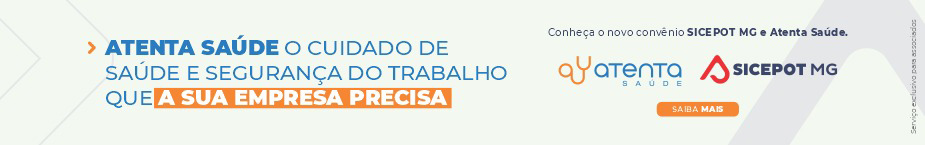 ÓRGÃO LICITANTE: COPASA-MGÓRGÃO LICITANTE: COPASA-MGÓRGÃO LICITANTE: COPASA-MGEDITAL: Nº CPLI. 1120220085EDITAL: Nº CPLI. 1120220085Endereço: Rua Carangola, 606, térreo, bairro Santo Antônio, Belo Horizonte/MG.Informações: Telefone: (31) 3250-1618/1619. Fax: (31) 3250-1670/1317. E-mail: cpli@copasa.com.br. Endereço: Rua Carangola, 606, térreo, bairro Santo Antônio, Belo Horizonte/MG.Informações: Telefone: (31) 3250-1618/1619. Fax: (31) 3250-1670/1317. E-mail: cpli@copasa.com.br. Endereço: Rua Carangola, 606, térreo, bairro Santo Antônio, Belo Horizonte/MG.Informações: Telefone: (31) 3250-1618/1619. Fax: (31) 3250-1670/1317. E-mail: cpli@copasa.com.br. Endereço: Rua Carangola, 606, térreo, bairro Santo Antônio, Belo Horizonte/MG.Informações: Telefone: (31) 3250-1618/1619. Fax: (31) 3250-1670/1317. E-mail: cpli@copasa.com.br. Endereço: Rua Carangola, 606, térreo, bairro Santo Antônio, Belo Horizonte/MG.Informações: Telefone: (31) 3250-1618/1619. Fax: (31) 3250-1670/1317. E-mail: cpli@copasa.com.br. OBJETO: O objetivo da presente Licitação é selecionar, dentre as propostas apresentadas, a proposta considerada mais vantajosa, de acordo com os critérios estabelecidos neste Edital, visando a execução, com fornecimento total de materiais, das obras e serviços de construção de bases de Estações de Tratamento de Água de 3, 5, 8 e 12 L/s e de bases de Estações de Tratamento de Esgoto para 500, 1000, 1500 e 3000 habitantes, nas localidades especificadas pela COPASA Serviços de Saneamento Integrado do Norte e Nordeste de Minas Gerais S/A - COPANOR.OBJETO: O objetivo da presente Licitação é selecionar, dentre as propostas apresentadas, a proposta considerada mais vantajosa, de acordo com os critérios estabelecidos neste Edital, visando a execução, com fornecimento total de materiais, das obras e serviços de construção de bases de Estações de Tratamento de Água de 3, 5, 8 e 12 L/s e de bases de Estações de Tratamento de Esgoto para 500, 1000, 1500 e 3000 habitantes, nas localidades especificadas pela COPASA Serviços de Saneamento Integrado do Norte e Nordeste de Minas Gerais S/A - COPANOR.OBJETO: O objetivo da presente Licitação é selecionar, dentre as propostas apresentadas, a proposta considerada mais vantajosa, de acordo com os critérios estabelecidos neste Edital, visando a execução, com fornecimento total de materiais, das obras e serviços de construção de bases de Estações de Tratamento de Água de 3, 5, 8 e 12 L/s e de bases de Estações de Tratamento de Esgoto para 500, 1000, 1500 e 3000 habitantes, nas localidades especificadas pela COPASA Serviços de Saneamento Integrado do Norte e Nordeste de Minas Gerais S/A - COPANOR.DATAS: Entrega: Dia: 17/05/2022 às 08:30Abertura: Dia: 17/05/2022 às 08:30DATAS: Entrega: Dia: 17/05/2022 às 08:30Abertura: Dia: 17/05/2022 às 08:30VALORESVALORESVALORESVALORESVALORESValor Estimado da ObraCapital Social Igual ou SuperiorGarantia de PropostaGarantia de PropostaValor do EditalR$ 3.541.1102,56R$ -R$ R$ R$ -CAPACIDADE TÉCNICA: a) Construção civil e/ou reforma.CAPACIDADE TÉCNICA: a) Construção civil e/ou reforma.CAPACIDADE TÉCNICA: a) Construção civil e/ou reforma.CAPACIDADE TÉCNICA: a) Construção civil e/ou reforma.CAPACIDADE TÉCNICA: a) Construção civil e/ou reforma.CAPACIDADE OPERACIONAL:  a) Construção civil e/ou reforma;b) Fornecimento e lançamento de concreto armado, com quantidade igual ou superior a 400 (quatrocentos) m³;c) Armadura de aço para concreto armado com quantidade igual ou superior a 28.900 (vinte e oito mil e novecentos) kg;d) Forma em quantidade igual ou superior a 1.300 (um mil e trezentos) m².CAPACIDADE OPERACIONAL:  a) Construção civil e/ou reforma;b) Fornecimento e lançamento de concreto armado, com quantidade igual ou superior a 400 (quatrocentos) m³;c) Armadura de aço para concreto armado com quantidade igual ou superior a 28.900 (vinte e oito mil e novecentos) kg;d) Forma em quantidade igual ou superior a 1.300 (um mil e trezentos) m².CAPACIDADE OPERACIONAL:  a) Construção civil e/ou reforma;b) Fornecimento e lançamento de concreto armado, com quantidade igual ou superior a 400 (quatrocentos) m³;c) Armadura de aço para concreto armado com quantidade igual ou superior a 28.900 (vinte e oito mil e novecentos) kg;d) Forma em quantidade igual ou superior a 1.300 (um mil e trezentos) m².CAPACIDADE OPERACIONAL:  a) Construção civil e/ou reforma;b) Fornecimento e lançamento de concreto armado, com quantidade igual ou superior a 400 (quatrocentos) m³;c) Armadura de aço para concreto armado com quantidade igual ou superior a 28.900 (vinte e oito mil e novecentos) kg;d) Forma em quantidade igual ou superior a 1.300 (um mil e trezentos) m².CAPACIDADE OPERACIONAL:  a) Construção civil e/ou reforma;b) Fornecimento e lançamento de concreto armado, com quantidade igual ou superior a 400 (quatrocentos) m³;c) Armadura de aço para concreto armado com quantidade igual ou superior a 28.900 (vinte e oito mil e novecentos) kg;d) Forma em quantidade igual ou superior a 1.300 (um mil e trezentos) m².ÍNDICES ECONÔMICOS: conforme edital. ÍNDICES ECONÔMICOS: conforme edital. ÍNDICES ECONÔMICOS: conforme edital. ÍNDICES ECONÔMICOS: conforme edital. ÍNDICES ECONÔMICOS: conforme edital. OBSERVAÇÕES: Informações poderão ser solicitadas à CPLI - Comissão Permanente de Licitações de Obras e Serviços Técnicos - E-mail: cpli@copasa.com.br. Os Recursos Administrativos as contrarrazões, bem como as impugnações, poderão ser entregues diretamente na COPASA MG - CPLI – Comissão Permanente de Licitações de Obras e Serviços Técnicos, à Rua Carangola, 606,Térreo, Bairro Santo Antônio, Belo Horizonte, Minas Gerais, no horário de 8:30 às 12:00 e de 14:00 às 17:00 horas, nos dias úteis ou poderão ser interpostos via e-mail: cpli@copasa.com.br. https://www2.copasa.com.br/PortalComprasPrd/#/pesquisaDetalhes/2648E00C00261EECB1AAC7CC9599C92C OBSERVAÇÕES: Informações poderão ser solicitadas à CPLI - Comissão Permanente de Licitações de Obras e Serviços Técnicos - E-mail: cpli@copasa.com.br. Os Recursos Administrativos as contrarrazões, bem como as impugnações, poderão ser entregues diretamente na COPASA MG - CPLI – Comissão Permanente de Licitações de Obras e Serviços Técnicos, à Rua Carangola, 606,Térreo, Bairro Santo Antônio, Belo Horizonte, Minas Gerais, no horário de 8:30 às 12:00 e de 14:00 às 17:00 horas, nos dias úteis ou poderão ser interpostos via e-mail: cpli@copasa.com.br. https://www2.copasa.com.br/PortalComprasPrd/#/pesquisaDetalhes/2648E00C00261EECB1AAC7CC9599C92C OBSERVAÇÕES: Informações poderão ser solicitadas à CPLI - Comissão Permanente de Licitações de Obras e Serviços Técnicos - E-mail: cpli@copasa.com.br. Os Recursos Administrativos as contrarrazões, bem como as impugnações, poderão ser entregues diretamente na COPASA MG - CPLI – Comissão Permanente de Licitações de Obras e Serviços Técnicos, à Rua Carangola, 606,Térreo, Bairro Santo Antônio, Belo Horizonte, Minas Gerais, no horário de 8:30 às 12:00 e de 14:00 às 17:00 horas, nos dias úteis ou poderão ser interpostos via e-mail: cpli@copasa.com.br. https://www2.copasa.com.br/PortalComprasPrd/#/pesquisaDetalhes/2648E00C00261EECB1AAC7CC9599C92C OBSERVAÇÕES: Informações poderão ser solicitadas à CPLI - Comissão Permanente de Licitações de Obras e Serviços Técnicos - E-mail: cpli@copasa.com.br. Os Recursos Administrativos as contrarrazões, bem como as impugnações, poderão ser entregues diretamente na COPASA MG - CPLI – Comissão Permanente de Licitações de Obras e Serviços Técnicos, à Rua Carangola, 606,Térreo, Bairro Santo Antônio, Belo Horizonte, Minas Gerais, no horário de 8:30 às 12:00 e de 14:00 às 17:00 horas, nos dias úteis ou poderão ser interpostos via e-mail: cpli@copasa.com.br. https://www2.copasa.com.br/PortalComprasPrd/#/pesquisaDetalhes/2648E00C00261EECB1AAC7CC9599C92C OBSERVAÇÕES: Informações poderão ser solicitadas à CPLI - Comissão Permanente de Licitações de Obras e Serviços Técnicos - E-mail: cpli@copasa.com.br. Os Recursos Administrativos as contrarrazões, bem como as impugnações, poderão ser entregues diretamente na COPASA MG - CPLI – Comissão Permanente de Licitações de Obras e Serviços Técnicos, à Rua Carangola, 606,Térreo, Bairro Santo Antônio, Belo Horizonte, Minas Gerais, no horário de 8:30 às 12:00 e de 14:00 às 17:00 horas, nos dias úteis ou poderão ser interpostos via e-mail: cpli@copasa.com.br. https://www2.copasa.com.br/PortalComprasPrd/#/pesquisaDetalhes/2648E00C00261EECB1AAC7CC9599C92C ÓRGÃO LICITANTE: COPASA-MGEDITAL: TIPO PREGÃO ELETRÔNICO Processo0520223056Endereço: Rua Carangola, 606, térreo, bairro Santo Antônio, Belo Horizonte/MG.Informações: Telefone: (31) 3250-1618/1619. Fax: (31) 3250-1670/1317. E-mail: cpli@copasa.com.br. Endereço: Rua Carangola, 606, térreo, bairro Santo Antônio, Belo Horizonte/MG.Informações: Telefone: (31) 3250-1618/1619. Fax: (31) 3250-1670/1317. E-mail: cpli@copasa.com.br. OBJETO: SERVICOS DE MAO DE OBRA PARA PLANTIO DE MUDAS DE ESPECIES NATIVAS, COM FORNECIMENTO DE INSUMOS.DATAS: Entrega: Dia: 09/05/2022 às 09:30Abertura: Dia: 09/05/2022 às 09:30Obs.: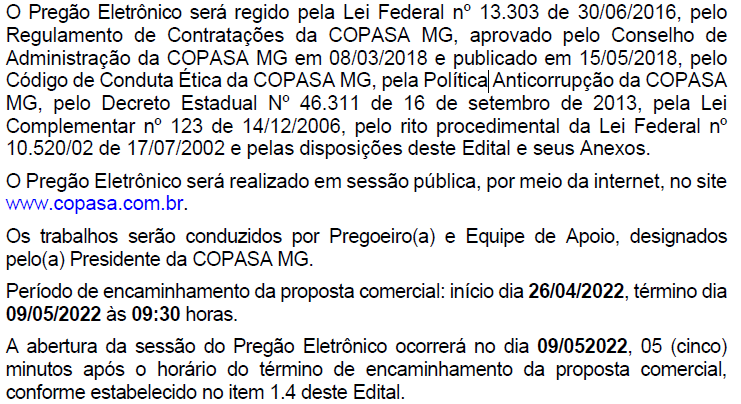 https://www2.copasa.com.br/PortalComprasPrd/#/pesquisaDetalhes/2648E00C00261EDCB09771E72FD6C765 Obs.:https://www2.copasa.com.br/PortalComprasPrd/#/pesquisaDetalhes/2648E00C00261EDCB09771E72FD6C765 